JÓ HA TUDOD...MI AZ EGYHÁZ ÁLLÁSPONTJA A HALDOKLÓKRÓL VALÓ GONDOSKODÁSRÓL Mivel az adventisták elkötelezték magukat, hogy a teljes emberről gondoskodnak, ezért szívükön viselik a haldokló testi, érzelmi és lelki gondozását. Ebből a célból ajánljuk a Biblián alapuló következő igazságot.1. Az ember, aki közeledik a véghez, és képes felfogni a körülötte zajló eseményeket, megérdemli, hogy megtudja az igazságot az egészségi állapotáról, valamint azt, hogy megismerje a kezelés alternatíváit és lehetséges következményeit. Az igazat ne hallgassuk el, hanem mondjuk meg keresztényi szeretettel (Ef 4:15).2. Isten az embernek szabad választási jogot adott és azt kérte, hogy felelősséggel éljen vele. Az adventisták hisznek abban, hogy a felelősség kiterjed az egészségügyi döntésekre is. Miután a beteg megfontolta döntései következményeit (Rm 14:7), és meghallgatta az orvosi tanácsokat - amennyiben képes dönteni -, meghatározhatja, hogy elfogadja, vagy visszautasítja az életét meghosszabbító orvosi beavatkozásokat.3. Isten tervében az embert egy családi és egy hitközösség erősíti. Az emberi életről szóló döntéseket jobb, ha egy egészséges családi légkörben hozzuk, miután megfogadtuk az orvosi tanácsokat (1Móz 2:18, Márk 10: 6-9, 2Móz 20:12, Ef 5-6). Amikor a haldokló képtelen arra, hogy kifejezze, számára melyik a legjobb orvosi beavatkozás, akkor a döntést annak kell meghoznia, akit a haldokló választott.4. A keresztényi szeretet gyakorlatias és felelősségteljes (Rm 13:8-10, 1Kor 13, Jakab 1:27, 2:14-17). Az igazi szeretet nem kötelez minket arra, hogy ajánljunk vagy elfogadjunk olyan orvosi beavatkozást, aminek több a kára, mint a haszna. Például, ha egy beavatkozás csak a testi funkciókat tartja fenn, és nincs semmi remény arra, hogy a beteg tudata visszatérjen, értelmetlen, és jó lelkiismerettel elhagyható.5. Míg a keresztényi szeretet a szenvedést növelő, vagy a haldoklást meghosszabbító orvosi beavatkozások mellőzéséhez vagy felfüggesztéséhez vezethet, a hetednapi adventisták nem gyakorolják a "kegyes halálban való közreműködést", nem asszisztálnak az öngyilkossághoz (1Móz 9:5-6, 2 Móz 20:13. 23:7). Elutasítják az aktív eutanáziát, a szenvedők vagy haldoklók életének szándékos kioltását.6. A keresztény együttérzés felhívja a figyelmet a szenvedés csillapítására (M. 25:34-40 Luk 10:29-37). A haldoklókról való gondoskodás olyan keresztényi kötelesség, amely lehető legnagyobb mértékben enyhíti a fájdalmat, de nem alkalmazza az aktív eutanáziát. Amikor egyértelmű, hogy az orvosi beavatkozás nem gyógyítja meg a betegséget, akkor a kezelés elsődleges célja, hogy csökkentsük a szenvedést.7. Az igazságosság bibliai alapelvei elrendelik, hogy kiemelten törődjünk azokkal, akik védtelenek és magatehetetlenek (Zsolt 82:3-4, Pld 24.11-12, Ésa 1:1-8, Mik 6:8, Luk 1:52-54). Mivel állapotuk sebezhető, figyelemmel kell gondozzuk őket és biztosítani kell, hogy a haldoklókat méltósággal, és mindenféle igazságtalan diszkrimináció nélkül kezeljék.8. Amikor a hetednapi adventisták arra törekszenek, hogy alkalmazzák ezeket az elveket, reményt és bátorítást kapnak abból a tényből, ahogyan Isten a gyermekei imádságára válaszol, és csodás dolgokat tesz a jólétükért (Zsolt 103:1-5, Jak 5:13-16). Jézus példáját követve ők is imádkoznak, hogy Isten akaratát mindenben elfogadják (Mt 26:39). Bízzanak abban, hogy fohászkodhatnak Isten hatalmáért, hogy segítsen elhordozni a testi, lelki terheket egy haldakló ember számára. Tudják, Isten kegyelme elég ahhoz, hogy képessé tegye őket elhordozni a nyomorúságukat (Zsolt 50:14-15). Hiszik, hogy az örök élet azoké, akiknek Jézusban van reménységük, és biztosak Isten szeretetének győzelmében.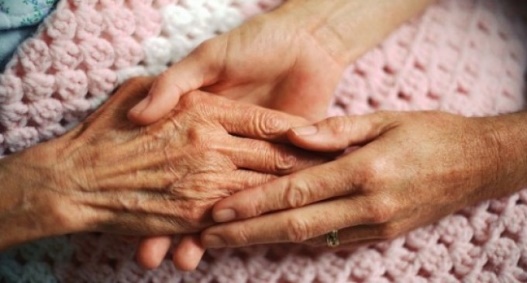 